ДИСТАНТ7Б класс15.03.2416.03.24ПРИЛОЖЕНИЕ  1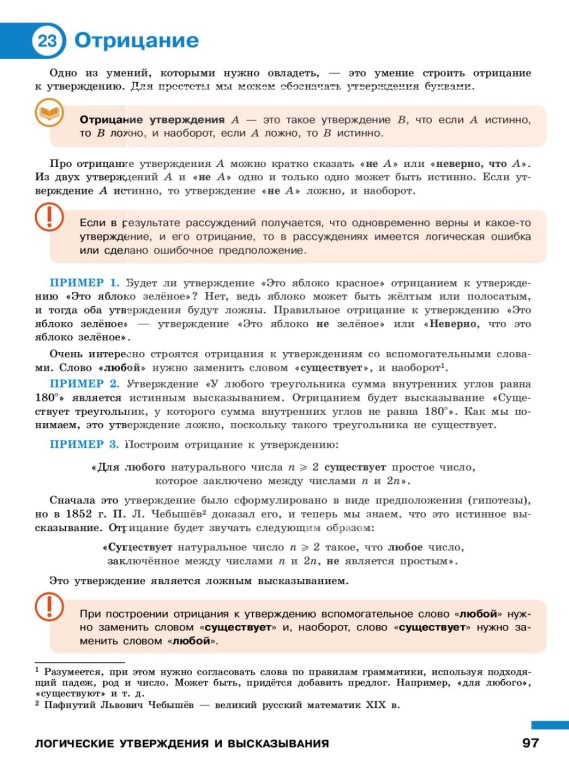 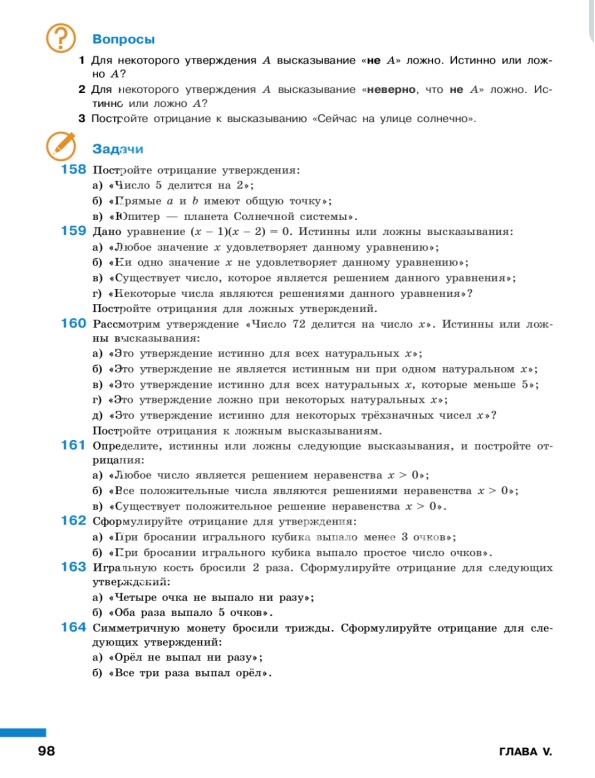 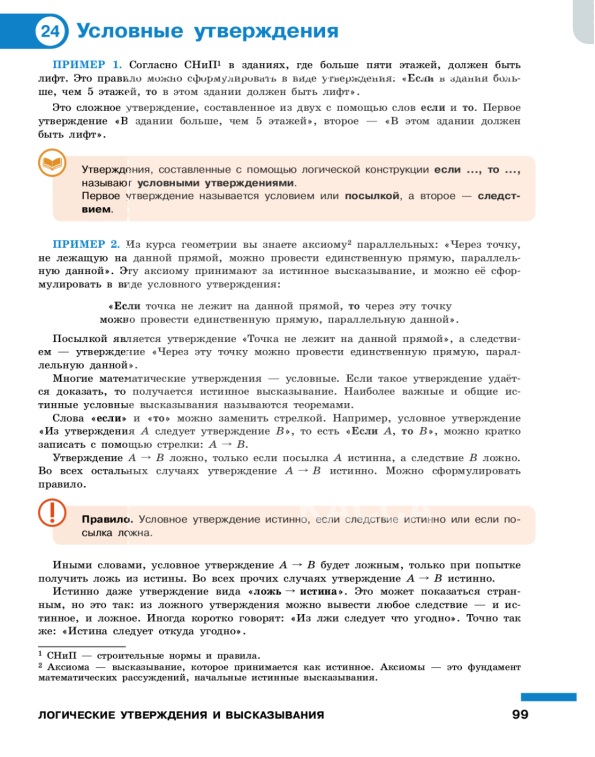 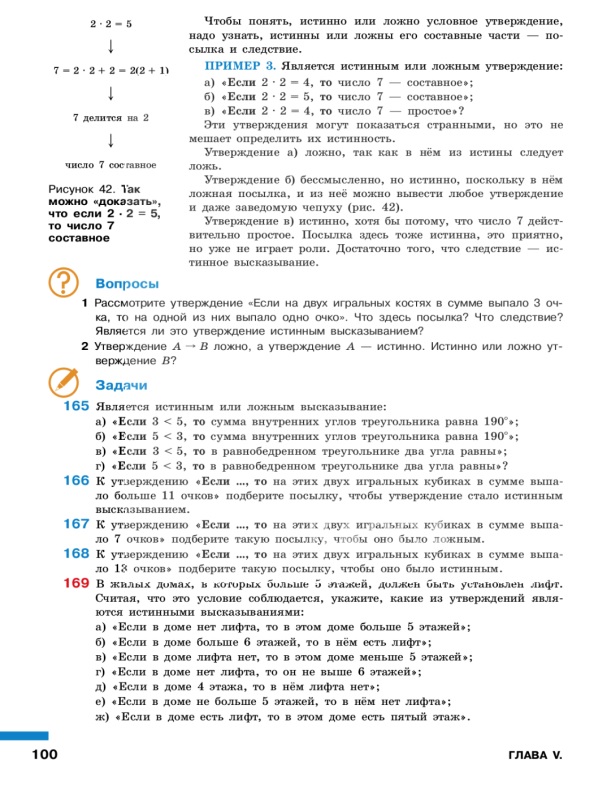 Предмет Классная работаДомашняя работа1Геометрия Написать конспект по теме "Практические способы построения параллельных прямых" (п. 26, стр. 57-58).Выполнить задание №194.Выполнить в тетради №191,   №193.2История 1. повторить п. 17 и 18Экономическое развитие России в ХꓦІІ веке.2. Прочитать п.19записать в тетрадь тему урока – Изменения в социальной структуре российского общества.1. выписать термины и объяснить ихбобыльВсероссийский рынок      стр. 37МануфактураВоеводаполки нового строя             стр. 44Соборное уложение2. Выполнить задания по  § 19  из пункта 1 1. выпишите одно предложение, в котором говориться о главной опоре царской власти.2. выпишите предложение, которое начинается словами… Соборное уложение ….3.  выпишите предложение, в котором речь идет о том, как изменилось положение бояр.4. выпишите предложение, в котором говориться об отмене МЕСТНИЧЕСТВА.пункт 2  - составьте характеристику крестьян по вопросам:1. на какие группы делились?2. кому принадлежали?3. какие обязанности выполняли?4. как изменилась система налогообложения?3. стр. 49, вопрос № 4.Работы сдать   в понедельник.3ЛитератураПрочитать рассказ "Кукла" Е.НосовПрочитать рассказ " Живое пламя"Во вторник будет проверочная работаПредмет Классная работаДомашняя работа1В и СПрочитать и написать конспект п. 23, стр. 97. Решить задания №158; №159, стр. 98.Прочитать и написать конспект п. 24, стр. 99-100. Решить задание № 165, стр. 100Информация по теме урока и номера заданий читать ниже в Приложении 1.Решить задания №161, стр. 98, №166; №167, стр. 100.Информация по теме урока и номера заданий читать ниже в Приложении 1.2ИсторияТема – Народные движения в ХꓦІІ веке.1. записать тему в тетрадь2. прочитать параграф 201. Посмотреть видеоурок 2. ответить на воросы № 1и 2, стр. 55.Работы сдать в понедельник.3Информатика 1 грhttps://xn--1adlhdnlo2c.xn--p1ai/ Пройти «Урок цифры» для 7 класса. Сертификат с фамилией ученика высылать   на почту учителя domaninanatalya@yandex.ruМожно выслать фото Сертификата классному руководителю.Без именного сертификата оценку не поставят. Написать небольшое сообщение о том, на чём и с помощью каких инструментов люди записывали информацию в былые времена.4Английский  2 грстр 126 упр 2(1) чтение и перевод устно, письменно записать ответы (цифра-буква).стр 126 упр 2(2) чтение и перевод устно, письменно записать ответы5ФизкультураСмотреть урок на сайте РЭШ:https://resh.edu.ru/subject/lesson/3102/main/Тренировочные задания на сайте РЭШ.https://resh.edu.ru/subject/lesson/3102/train/#189316